Partageant ses frontières avec le Brunei, l’Indonésie, la Thaïlande et avec plus de 4000 km de côtes, la Malaisie se positionne comme l’une des économies les plus ouvertes du monde (22ème exportateur mondial) et les plus dynamiques (croissance de 7,2% en 2010). 	La Malaisie a rapidement développé son économie malgré les crises de 1997 et 2008. Il est l’un des cinq nouveaux pays exportateurs, appelés « les tigres asiatiques » grâce à leur croissance en Asie et leur capacité à attirer des investissements étrangers. Le plan « Vision 2020 », mis en place en 1991, avait pour objectif de positionner la Malaisie au titre de nation pleinement modernisée et développée d’ici 2020, et ce, aux niveaux politique, économique, culturel et social. Le Programme de Transformation Economique (ETP) lancé en 2010 vise soutenir le plan « Vision 2020 ». Il concerne 12 secteurs d’activités identifiés comme les moteurs de la croissance du pays. Il a pour objectif de faire parvenir la Malaisie au statut de pays développé en développant l’innovation. Ainsi, SE Monsieur Tan Sri Ismail OMAR présentera les réformes actuellement en cours dans son pays et les possibilités d’échanges entre son pays et la région Midi-Pyrénées.Détenant une licence de droit de l’Université Islamique Internationale, SEM Tan Sri Ismail Omar a occupé entre 1971 et 2010 de nombreux postes au sein du Ministère de l’intérieur de Malaisie et ce, dans différentes régions du pays.  Il a été nommé Ambassadeur de Malaisie en France en 2013.Ce dîner-débat sera organisé le jeudi 25 septembre 2014 et sera précédé d’un cocktail à 19h.Pour plus d’information merci de nous contacter sur communication@adecns.frCOUPON-REPONSE A DETACHER ET RENVOYER A L’ADEC-NS AVANT LE 19 SEPTEMBRE 2014Mme / Mlle / M                                                                       Accompagné(e) de      Entreprise      Courriel                                                                                 Téléphone      Souhaite(nt) participer au dîner-débat franco-malais, le jeudi 2 octobre 2014 à 19h.Adhérents :       x 40 € =     €                                          Non-adhérents :       x 45 € =       €Etudiants (Nombre de places limité) :      x 30 € =       €Total :       €JOINDRE UN CHEQUE DU MONTANT CORRESPONDANT A L’ORDRE DE L’ADEC-NS (BP 24219, 31432 TOULOUSE CEDEX 4)L’INSCRIPTION N’EST DEFINITIVE QU’A RECEPTION DU REGLEMENTLe nombre de places étant limité, seules les réponses complètes seront prises en compte.Nous vous informons que tout désistement doit nous être signalé 48 heures avant la manifestation. Passé ce délai, nous serons dans l’obligation de vous facturer.Nous vous informons que les photos prises lors de cette manifestation pourront être utilisées afin d’alimenter le site internet de l’ADEC-NS et/ou d’illustrer un article de presse régionale.Monsieur Gilbert SALINAS, Président de l’Agence pour le Développement Economique et Culturel Nord-Suden partenariat avec le Novotel Toulouse Centre Compans-Caffarellia le plaisir de vous faire part du prochain dîner-débat de l’ADEC-NSLe 2 octobre 2014Ouverture économique de la Malaisie: Quelles opportunités de coopération ? 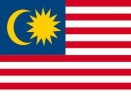 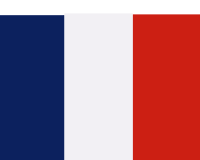 Par SE Monsieur Tan Sri Ismail Bin Haji OMARAmbassadeur de Malaisie en France